	                                         Boletim Hidroclimático 	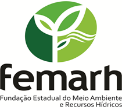 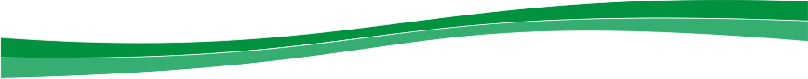 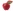   Comportamento e Análise da Precipitação 	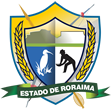 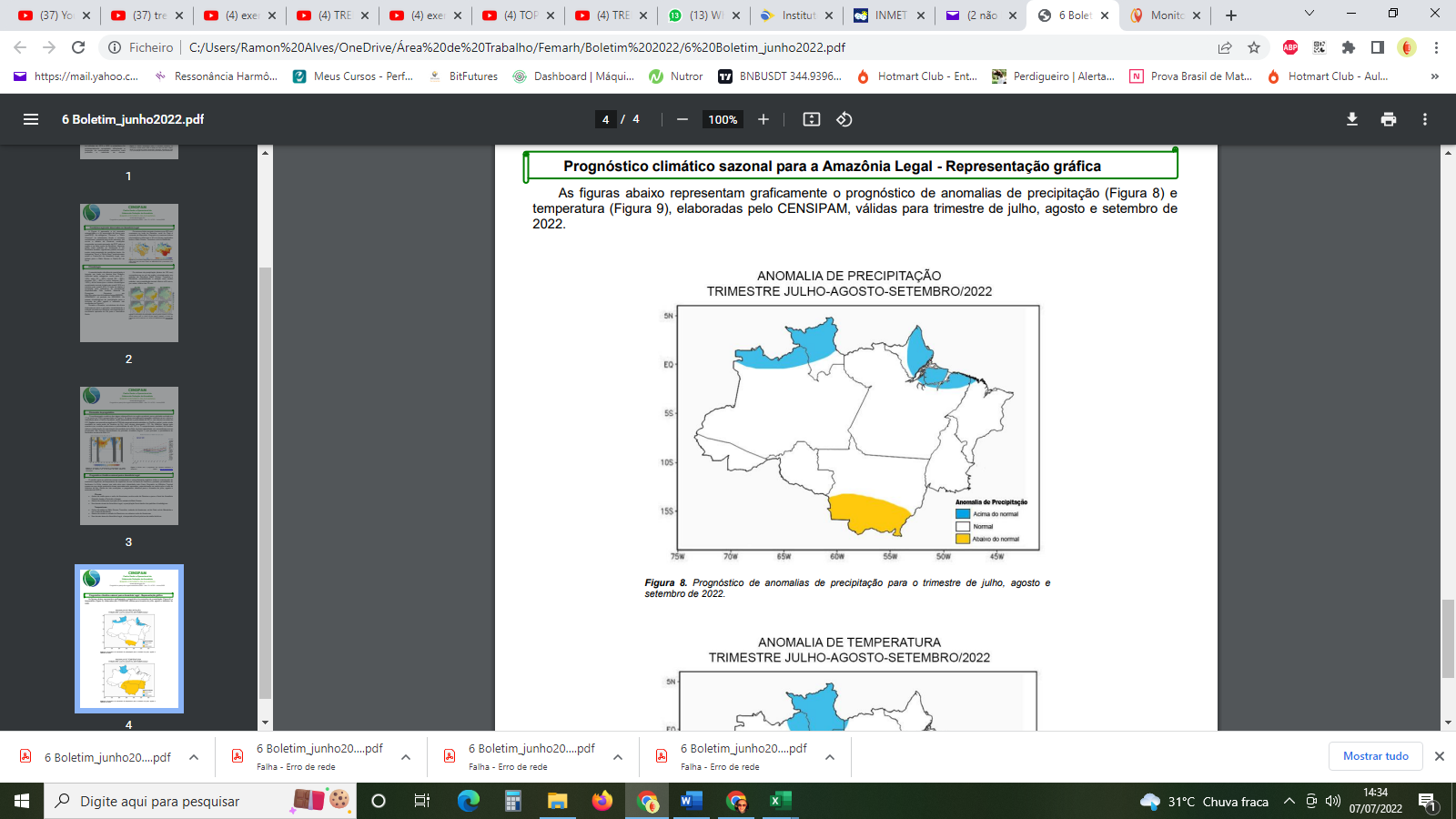 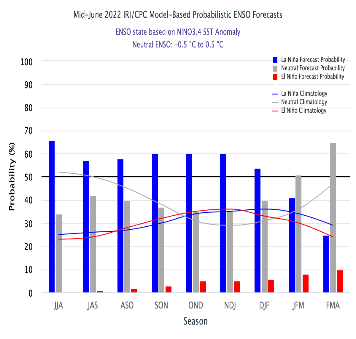 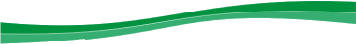 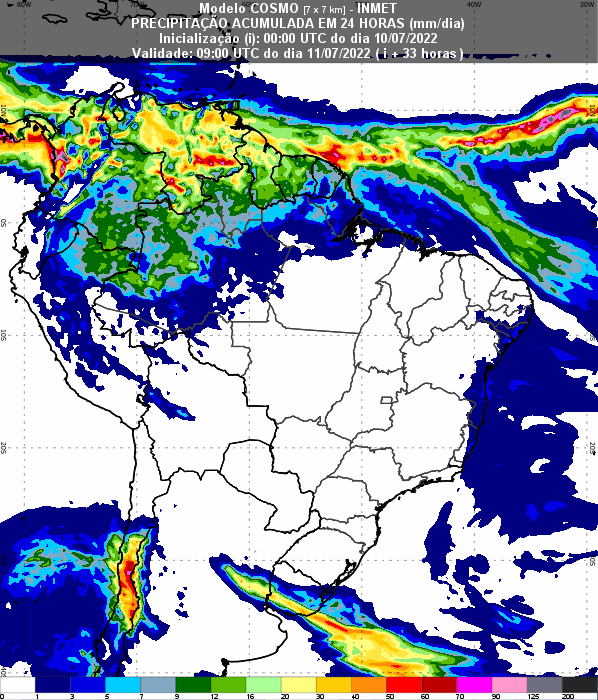 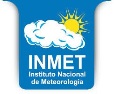 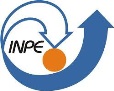 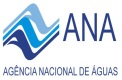 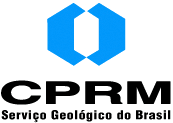 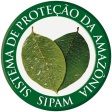 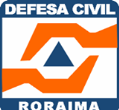 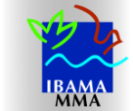 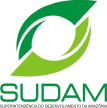 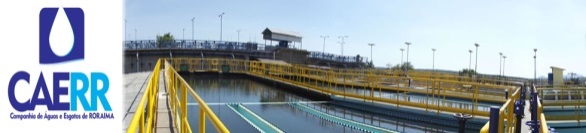 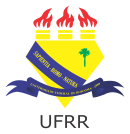 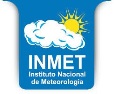 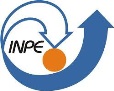 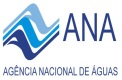 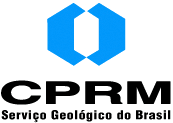 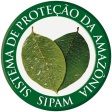 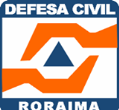 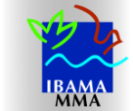 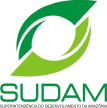 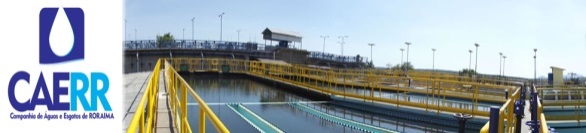 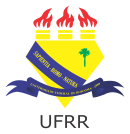 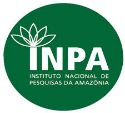 QUEIMADAS: Até o momento, em julho de 2022, foram registrados 2 focos de queima, totalizando 629 no ano. Em junho de 2021 registrou-se 5 focos de um total anual de 989. A Média do mês de julho é de 6 focos; e a Média Anual é de 2065.Fonte: Inpe (sensor VIIRs do satélite SNPP)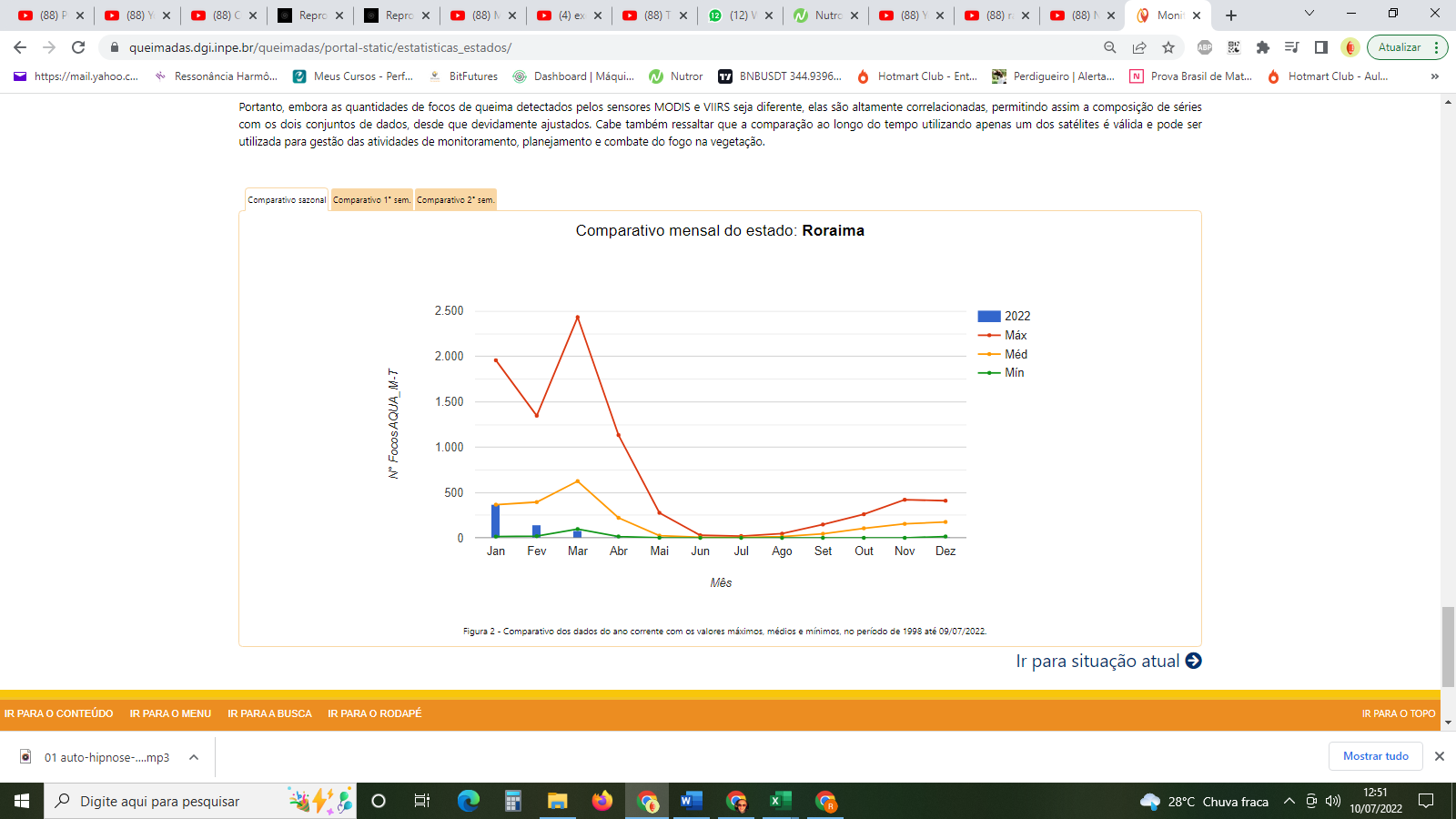 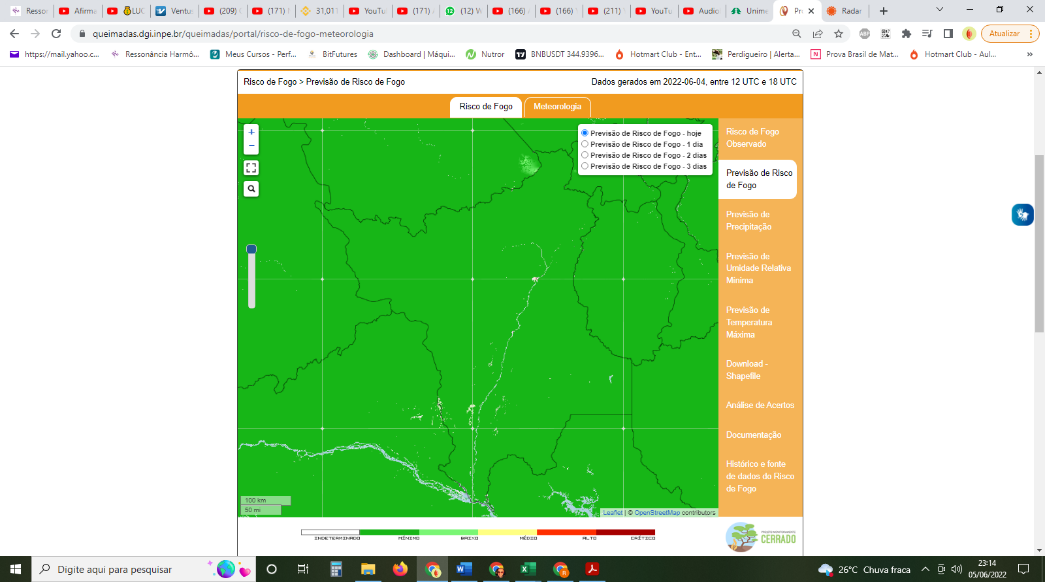 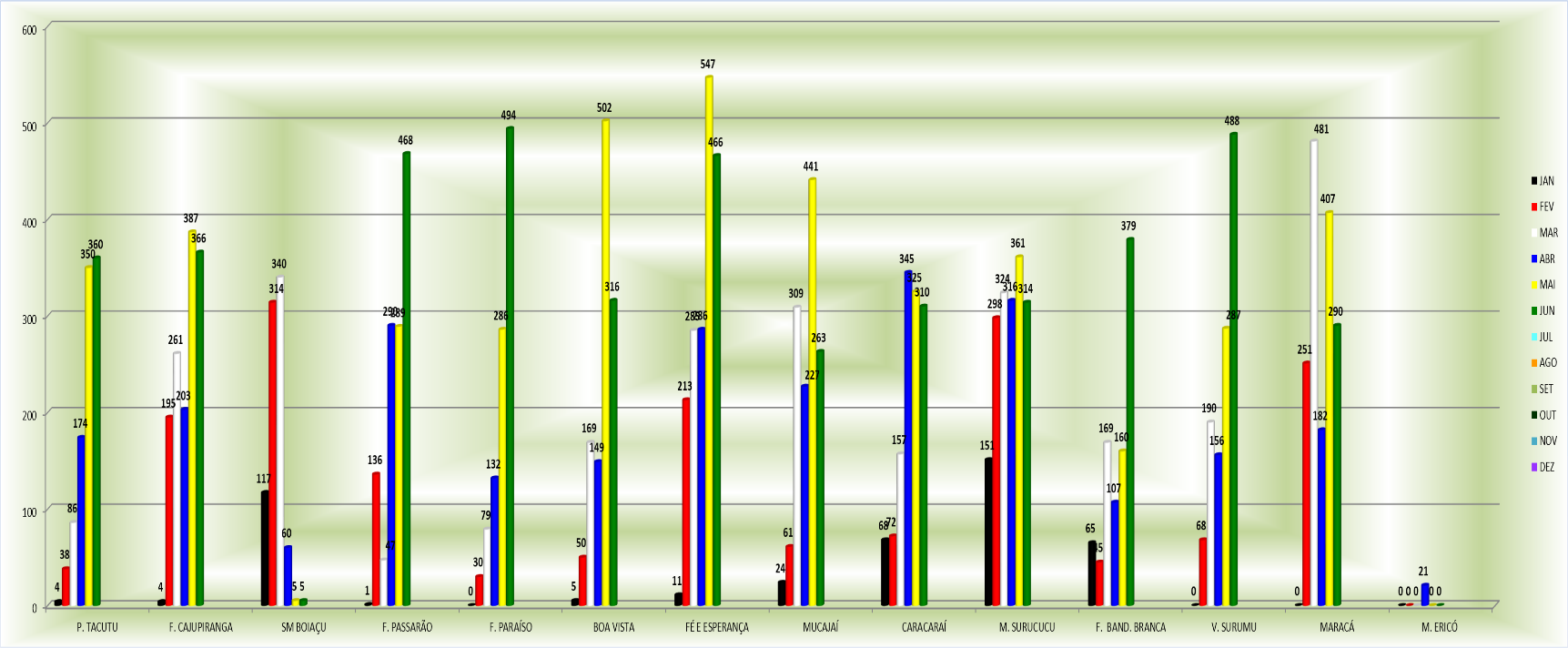 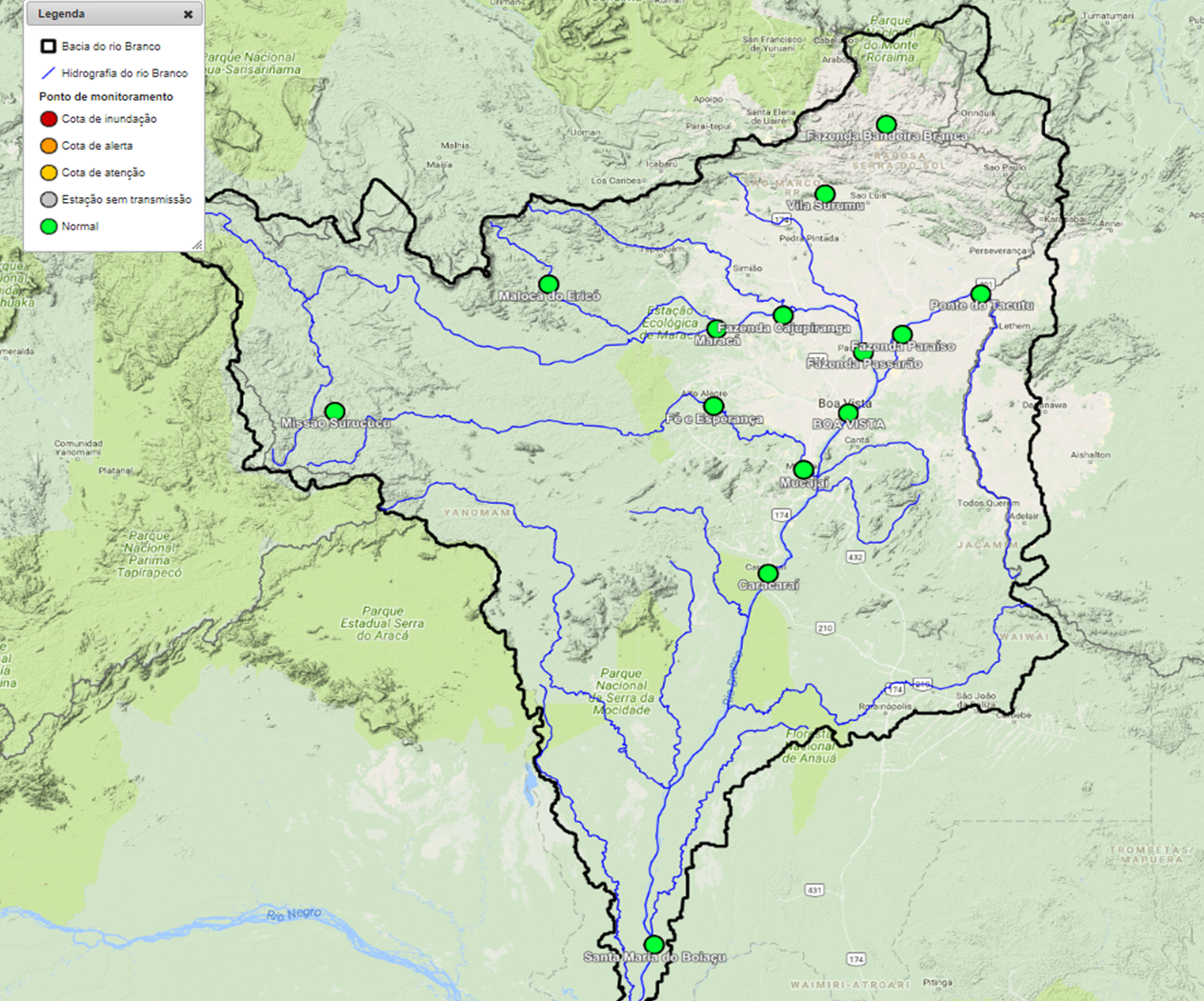 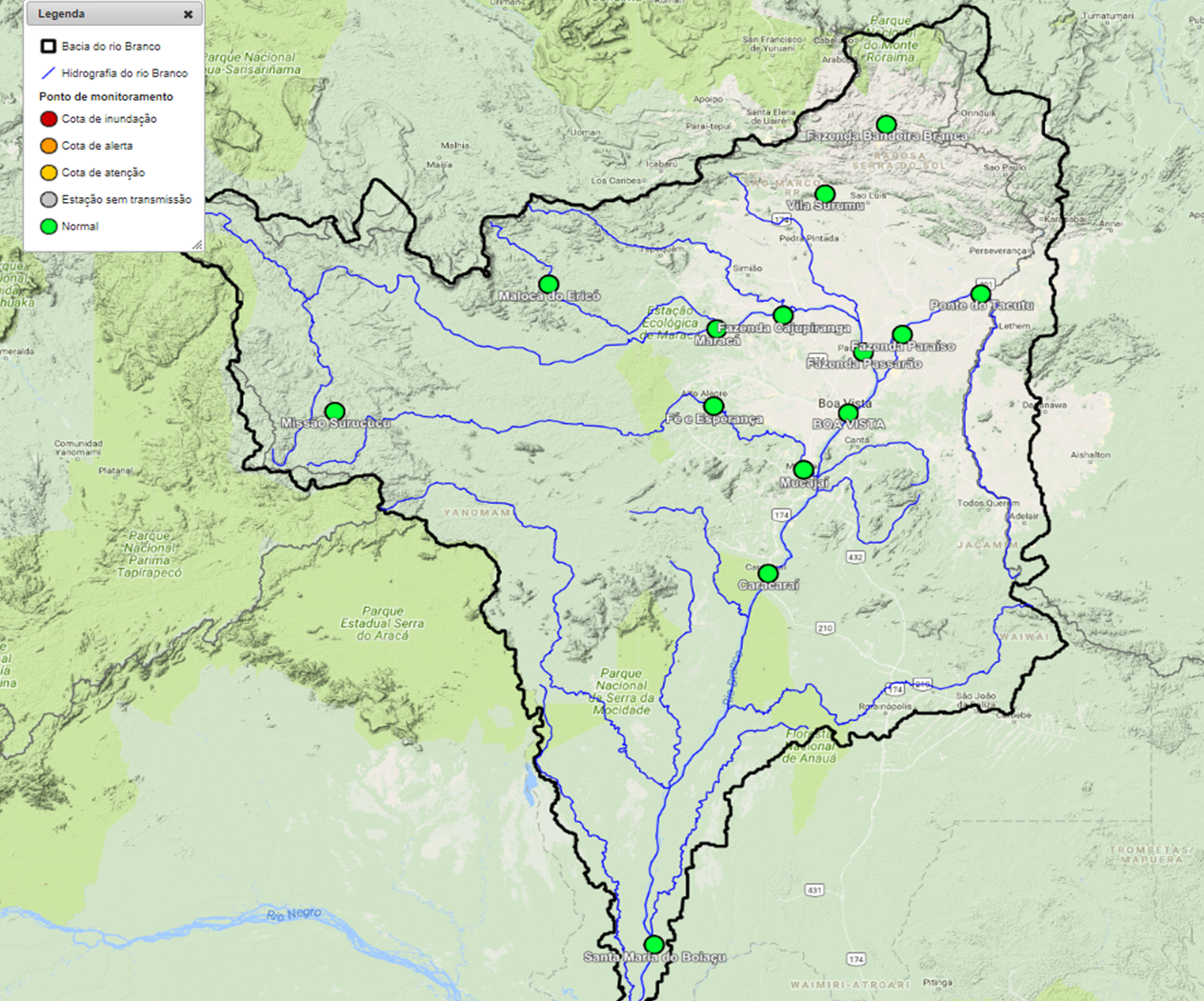 Relatório de Diagnóstico das Estações TelemétricasRelatório de Diagnóstico das Estações TelemétricasRelatório de Diagnóstico das Estações TelemétricasRelatório de Diagnóstico das Estações TelemétricasNome da EstaçãoMunicípio - UFNível (cm)Vazão (m3/s)MISSÃO SURUCUCUALTO ALEGRE – RR --MALOCA DO ERICÓALTO ALEGRE – RR--MARACÁALTO ALEGRE – RR8353324FAZENDA CAJUPIRANGAALTO ALEGRE – RR8642981FAZENDA PASSARÃOBOA VISTA – RR10393838PONTE DO TACUTUNORMÂNDIA – RR9231247VILA SURUMUPACARAIMA – RR452198FAZENDA BANDEIRA BRANCAUIRAMUTÃ – RR 378311FAZENDA PARAÍSOBONFIM – RR 9732200BOA VISTABOA VISTA – RR6787652FÉ E ESPERANÇAMUCAJAÍ – RR5611035MUCAJAÍMUCAJAÍ – RR15241730CARACARAÍCARACARAÍ – RR 90611257SANTA MARIA DO BOIAÇURORAINÓPOLIS – RR1278-Ano/MêsJANFEVMARABRMAIJUNJULAGOSETOUTNOVDEZTOTAL202163137204110311519541251748498920223711488171192629(%)+488,9%+8%-60,3%-93,6%+266,7%-18,2%-60%-36,4%MÉDIA36739562622226761546106155176206520223711488171192629(%)+1,1%-62,5%-87,1%-96,8%-57,7%+28,6%-66,7%-69,5%Máximo1958(2016)1347(2007)2433(2019)1134(2019)277(2009)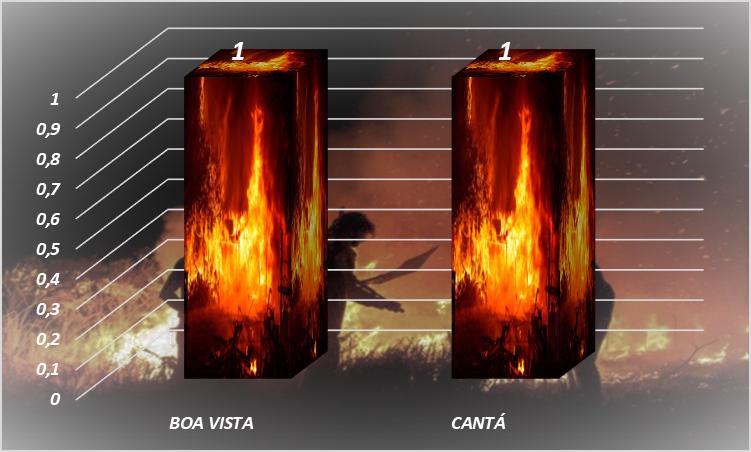 29(2012)21(2009)47(2011)148(2009)261(2009)421(2017)410(2006)4784(2019)Mínimo15(1999)20(1999)98(1999)16(1999)2(2007)1(2001,2010)1(1998,2016)1(1999)1(2001)1(1998)1(1998)16(1998)21(1998)